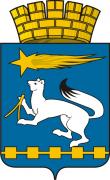 ДУМА ГОРОДСКОГО ОКРУГАНИЖНЯЯ САЛДАР Е Ш Е Н И Е 21.11.2013                                                                                                 № 30/9Об утверждении тарифов на платные услуги, предоставляемые муниципальным бюджетным учреждением  «Спортивно-оздоровительный комплекс»В соответствии с Федеральным законом от 06 октября 2003 года          № 131-ФЗ «Об общих принципах организации местного самоуправления в Российской Федерации», на основании статьи 23 Устава городского округа Нижняя Салда, Порядка установления тарифов на услуги муниципальных предприятий и учреждений, выполнение работ, а также установление размера платы за содержание и ремонт жилого помещения на территории городского округа Нижняя Салда, утвержденного решением Думы городского округа Нижняя Салда от 18.04.2013 № 22/3, заслушав главу администрации городского округа Нижняя Салда Гузикова С.Н., Дума городского округа Нижняя Салда, Р Е Ш И Л А:Утвердить и ввести в действие с 01 января 2014 года тарифы на платные услуги, предоставляемые муниципальным бюджетным учреждением   «Спортивно-оздоровительный комплекс»  (прилагаются).Признать утратившим силу решение Думы городского округа Нижняя Салда от 21.12.2011 года № 61/7 «Об утверждении тарифов на платные услуги, предоставляемые муниципальным учреждением «Спортивно-оздоровительный комплекс».Опубликовать настоящее решение  в газете «Городской вестник - Нижняя Салда» и разместить на официальном сайте городского округа Нижняя Салда.       4. Контроль над исполнением настоящего решения возложить на комиссию по экономической политике, бюджету и налогам (Компаниц В.П.).Глава городского округа                                                                   Е.В. МатвееваУТВЕРЖДЕНЫ  решением Думы городского округа Нижняя Салда от 21.11.2013  № 30/9Тарифы на платные услуги, предоставляемые муниципальным бюджетным учреждением «Спортивно-оздоровительный комплекс»* согласно статьи 145 Налогового кодекса Российской Федерации№ п/пВид услугиТариф, в руб. (без НДС)* 1.Прокат лыж за 1 час- дополнительная плата за каждый последующий час50,0030,002.Прокат коньков за 1 час50,003.Услуги  автобуса «Богдан»      за 1 час1150,004.Услуги трактора «Беларусь» МТЗ 82700,005.Прокат квадроциклов за 1 часПрокат квадрациклов за 10 мин.800,00150,00